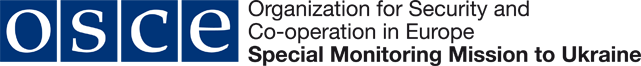 Reference No.    ITB/SMM/14/2020                                                                              Date: 2 March 2020INVITATION TO BIDSUPPLY AND DELIVERY OF MINI UNMANNED/UNARMED AERIAL VEHICLES (UAV) – DJI QUAD-COPTERS, CONSUMABLES AND ACCESSORIES FOR THE OSCE SPECIAL MONITORING MISSION TO UKRAINE (SMM)AMENDMENT 1The OSCE would like to notify potential bidders that the bid submission deadline is herewith extended until Monday, 05 March 2020, 14.00 hours (Kyiv time). Therefore, The ITB, para 4 (page 1 of 3) is now changed and shall read as follows:Bids must be received by the OSCE at the address shown in paragraph 8 no later than 14:00 Kyiv time, on 05 March 2020.  Bids received after the designated time will be automatically rejected.  